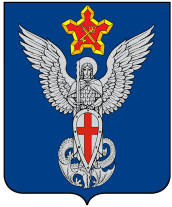 АдминистрацияЕрзовского городского поселенияГородищенского муниципального районаВолгоградской области403010, р.п. Ерзовка, ул. Мелиоративная, дом 2,  тел/факс: (84468) 4-76-20, 4-79-15П О С Т А Н О В Л Е Н И Еот    23.10. 2018 года                   № 265Об утверждении перечня муниципального имущества Городищенского муниципального района Волгоградской области, свободного от прав третьих лиц (за исключением имущественных прав субъектов малого и среднего предпринимательства), предназначенного для предоставления во владение и (или) в пользование на долгосрочной основе субъектам малого и среднего предпринимательства и организациям, образующим инфраструктуру поддержки субъектов малого и среднего предпринимательства      Руководствуясь Федеральным законом от 06.10.2003 № 131-ФЗ «Об общих принципах организации местного самоуправления в Российской Федерации», частью 4.1 статьи 18 Федерального закона от 24.07.2007 № 209-ФЗ «О развитии малого и среднего предпринимательства в Российской Федерации»,   ПОСТАНОВЛЯЮ:1.Утвердить прилагаемый Перечень муниципального имущества Ерзовского городского поселения Городищенского муниципального района Волгоградской области, свободного от прав третьих лиц (за исключением имущественных прав субъектов малого и среднего предпринимательства), предназначенного для предоставления во владение и (или) в пользование на долгосрочной основе субъектам малого и среднего предпринимательства и организациям, образующим инфраструктуру поддержки субъектов малого и среднего предпринимательства согласно приложению.2. Настоящее постановление вступает в силу с момента его подписания и подлежит официальному опубликованию в общественно политической газете Городищенского муниципального района «Междуречье».3. Контроль за исполнением настоящего постановления оставляю за собой.Глава  Ерзовскогогородского поселения	                                                               С.В.ЗубанковПриложение к постановлению администрации Ерзовского городского поселения23.10.2018 г. № 265Перечень муниципального имущества Ерзовского городского поселения Городищенского муниципального района Волгоградской области, свободного от прав третьих лиц (за исключением имущественных прав субъектов малого и среднего предпринимательства), предназначенного для предоставления во владение и (или) в пользование на долгосрочной основе субъектам малого и среднего предпринимательства и организациям, образующим инфраструктуру поддержки субъектов малого и среднего предпринимательстваN п/пНаименование имущества Адрес места нахождения имуществаИндивидуализирующие характеристики имуществаN п/пНаименование имущества Адрес места нахождения имуществаИндивидуализирующие характеристики имущества12341Нежилое здание с наличием конструктивных элементов 55%Волгоградская область, Городищенский район,рп. Ерзовка, ул. Индустриальная, 5Кадастровый номер объекта 34:03:140101:2196, площадь 364,9 кв.м.